Convention de mandat relative à l’attribution et au versement des aides destinées à 
[La mise en conformité des raccordements aux réseaux publics d’assainissement collectif] et/ou[La réhabilitation structurante de la partie privée des branchements au réseau public d’assainissement collectif des eaux usées]et/ou[Le déraccordement des eaux pluviales du réseau  public d’assainissement collectif] en vue de réduire les rejets de pollution dans le milieu naturel dans le cadre d’une opération collectiveEntreLa collectivité de…….., désignée ci-après par « le mandataire » et représentée par son maire ou son (sa) président(e) en exercice Madame ou Monsieur ………, dûment autorisé(e) à signer la présente convention par une délibération du conseil municipal ou syndical ou communautaire en date du …………, d’une part,Et L’agence de l’eau Loire-Bretagne, établissement public de l’État, désignée ci-après par « l’Agence de l’eau » et représentée par son directeur général, …………., dûment autorisé à signer la présente convention par délibération n° 2021-XXX du conseil d’administration du 14 décembre 2021, d’autre part,vu le 11e programme pluriannuel d’intervention 2019-2024 de l’Agence de l’eau ;vu le décret n°2016-544 du 3 mai 2016 portant dispositions relatives aux conventions de mandat conclues par les établissements publics et les groupements d’intérêt public nationaux et les autorités publiques indépendantes avec des tiers ;vu le décret n°2012-1246 du 7 novembre 2012, modifié, relatif à la gestion budgétaire et comptable publique ;vu l’arrêté du 5 mai 2021 fixant la liste des pièces justificatives des dépenses des organismes soumis au titre III du décret n°2012-1246 du 7 novembre 2012 relatif à la gestion budgétaire et comptable publique.IL A ÉTÉ ARRÊTÉ ET CONVENU CE QUI SUIT :ARTICLE 1 - OBJET DE LA CONVENTION : MOTIF DU MANDAT DONNÉ AU MANDATAIRE - GRATUITÉ DU MANDATDans le cadre des aides apportées par l’Agence de l’eau pour [la mise en conformité des raccordements  aux réseaux publics d’assainissement collectif] et/ou [la réhabilitation structurante de la partie privée des branchements au réseau public d’assainissement collectif des eaux usées], et/ou [le dé-raccordement des eaux pluviales du réseau public d’assainissement collectif]1, le recours à la présente convention de mandat constitue une simplification de la gestion des modalités d’instruction et de liquidation des aides susvisées, ainsi que des opérations de décaissements.La collectivité, en charge du Service Public d’Assainissement collectif des [Eaux Usées]/[Eaux Pluviales]1, a décidé d’initier, de piloter et, d’animer une opération collective de [mise en conformité des raccordements aux réseaux publics d’assainissement collectif et/ou de [réhabilitation structurante de la partie privée des branchements au réseau public d’assainissement collectif des eaux usées] et/ou de [dé-raccordement des eaux pluviales du réseau public d’assainissement collectif]1, sous maîtrise d’ouvrage privée. Le mandataire, en organisant l’animation de l’opération, assure une relation de proximité avec les bénéficiaires, maîtres d’ouvrage privés, simplifiant la gestion des aides, le suivi et le solde des travaux.Le mandataire ne perçoit pas de rémunération pour la réalisation des opérations de mandat décrites dans la présente convention.ARTICLE 2 - NATURE DES OPÉRATIONS SUR LESQUELLES PORTE LE MANDATLa présente convention a pour objet de définir le mandat donné par l’Agence de l’eau au mandataire pour assurer l’instruction, la liquidation, le contrôle et le paiement des aides de l’Agence de l’eau aux maîtres d’ouvrage sollicitant une subvention pour [la mise en conformité des raccordements aux réseaux publics d’assainissement collectif au regard des inversions de raccordement] et/ou [la réhabilitation structurante de la partie privée des branchements au réseau public d’assainissement collectif des eaux usées au regard des problèmes d’étanchéité identifiés], et/ou [le dé-raccordement des eaux pluviales du réseau public d’assainissement collectif]1 dans le cadre d’une opération collective.Chaque demande d’aide transmise  par un particulier maître d’ouvrage fera l’objet d’une instruction par le mandataire, en application des modalités d’aide en vigueur à la date  du dépôt de son dossier complet de demande d’aide et dans la limite d’une enveloppe d’aide globale fixée  par l’Agence de l’eau (cf. article 5). ARTICLE 3 - LE MAÎTRE D’OUVRAGE, BÉNÉFICIAIRE FINALLes particuliers, maîtres d’ouvrage privés qui réalisent des études et des travaux portant sur les opérations mentionnées à l’article 2, peuvent bénéficier sous certaines conditions des subventions de l’Agence de l’eau. Les collectivités, propriétaires d’immeubles (écoles, salle de fêtes…), ainsi que les petites entreprises (auberges, chambres d’hôte, hôtels, restaurants…) sont éligibles au même titre que les particuliers et selon les mêmes modalités. Pour les petites entreprises, l’aide sera attribuée dans le cadre du règlement européen de minimis. Le bénéficiaire final de l’aide devra attester que le montant cumulé des aides publiques perçues sur une période de trois derniers exercices fiscaux et qualifiées de minimis n’excède pas 200 000 euros. La période de trois ans prise comme référence doit être appréciée sur une base glissante, de sorte que, pour chaque nouvelle aide de minimis octroyée, il y a lieu de déterminer le montant total des aides de minimis accordées au cours de l’exercice fiscal concerné, ainsi qu’au cours des deux exercices fiscaux précédents.Les bénéficiaires finaux confient au mandataire par mandat signé (annexe 1) le soin de solliciter et percevoir pour leur compte les aides de l’Agence de l’eau. ARTICLE 4 - ATTRIBUTION DES AIDES AUX BÉNÉFICIAIRES FINAUX PAR LE MANDATAIRE4.1. Conditions d’interventionLes aides sont réservées aux opérations collectives de [mise en conformité des raccordements aux réseaux publics d’assainissement collectif] et/ou de [réhabilitation structurante de la partie privée des branchements au réseau public d’assainissement collectif des eaux usées], et/ou de [dé-raccordement des eaux pluviales du réseau public d’assainissement collectif]1 respectant les conditions d’éligibilité fixées par  l’Agence de l’eau.Le montant de l’aide allouée est calculé en application des modalités d’aides définies par le programme pluriannuel d’intervention de l’Agence de l’eau en vigueur à la date  du dépôt de sa demande d’aide complète. Aucune opération ne pourra être financée si elle a été engagée (acceptation du devis de travaux par le maître d’ouvrage) :avant la date de prise d’effet de la présente convention de mandat,avant que le maître d’ouvrage ait adressé sa demande d’aide au mandataire,avant la réception de la lettre de notification du mandataire l’autorisant à signer le devis retenu. 4.2. Rôles du mandataireLe mandataire :fait connaître aux propriétaires d’immeubles, maîtres d’ouvrage potentiels, dont les travaux sont éligibles aux aides de l’Agence de l’eau, l’existence de l’opération collective qu’il a engagé avec l’Agence de l’eau. Cette action peut prendre la forme d’une communication par l’envoi de courriers d’information ou par la tenue de réunions publiques ;invite les propriétaires d’immeubles, maîtres d’ouvrage potentiels dont les travaux de [mise en conformité des branchements] ou de [dé-raccordement des eaux pluviales]1 sont éligibles à une aide de l’Agence de l’eau à se manifester auprès de lui afin que les travaux puissent être réalisés avant le terme de la présente convention ;recense les maîtres d’ouvrage volontaires pour réaliser les travaux sur la période de la présente convention ;explique aux propriétaires d’immeubles, maîtres d’ouvrage, les conditions d’éligibilité aux aides de l’Agence de l’eau notamment l’obligation d’attendre la lettre de notification du mandataire pour signer le devis retenu ;assure l’instruction, la liquidation, le contrôle et le paiement des aides de l’Agence de l’eau aux maîtres d’ouvrage sollicitant une subvention.Le mandataire mentionne l’aide maximale prévisionnelle de l’Agence de l’eau dans ses échanges avec les bénéficiaires finaux, notamment lors du versement de la subvention. Le mandataire informe l’Agence de l’eau des réunions, manifestations et documents de communication qu’il réalise en application de la présente convention.4.2.1.	La gestion des demandes d’aide des bénéficiaires finaux et la détermination du montant des aidesLe mandataire centralise et consolide, pour le compte de l’Agence de l’eau, les pièces suivantes pour l’instruction de la demande d’aide financière du bénéficiaire final : le rapport de contrôle de conformité de la partie privative du branchement ;l’étude d’avant-projet ;le cas échéant, la facture de l’étude d’avant-projet acquittée par le bénéficiaire final ;deux devis détaillés non acceptés dont celui retenu par le bénéficiaire final pour réaliser les travaux ;le mandat conclu entre le mandataire et le bénéficiaire final par lequel, celui-ci  confie au mandataire le soin d’être son interlocuteur auprès de l’Agence de l’eau, et l’autorise à percevoir en son nom l’aide correspondante de l’Agence de l’eau avant qu’il ne la lui reverse intégralement (conforme au modèle joint en annexe 1) ;pour les petites entreprises, l’attestation de minimis signée conformément au règlement européen de minimis (cf. attestation type en annexe 2).Le mandataire instruit les demandes d’aide des bénéficiaires finaux. En application du 11e programme d’intervention (2019-2024) de l’Agence de l’eau et de la décision relative à l’opération collective, le mandataire vérifie que le projet respecte les modalités d’aide en vigueur à la date du dépôt de la demande d’aide complète ainsi que les règles générales d’attribution et de versement des aides de l’agence. En particulier il s’assure que :le devis n’a pas encore été accepté par le bénéficiaire final ;les travaux prévus dans les devis détaillés sont conformes à l’étude d’avant-projet validée par le gestionnaire du réseau public d’assainissement collectif des eaux [usées]/[pluviales] 1 ;pour les petites entreprises, que le montant d’aides publiques perçu les trois dernières années fiscales additionné de l’aide envisageable respecte le règlement de minimis.Le montant de la subvention attribuée par l’Agence de l’eau est calculé par application d’un taux d’aide à la dépense retenue. La dépense retenue correspond aux coûts des études et des travaux dédiés [à la mise en conformité des raccordements aux réseaux publics d’assainissement collectifs au regard des inversions de raccordement] et/ou [à la réhabilitation structurante de la partie privée des branchements au réseau public d’assainissement collectif des eaux usées au regard des problèmes d’étanchéité identifiés], et/ou [au dé-raccordement des eaux pluviales du réseau public d’assainissement collectif]1. Elle peut être plafonnée en application du 11e programme d’intervention 2019-2024.Le montant de l’aide effectivement versée est arrêté sur la base du coût définitif et justifié du projet, auquel est appliqué le taux de l’aide accordée, dans la limite du montant de la subvention attribuée. Le montant des factures fournies par le bénéficiaire final est le montant TTC sauf dans le cas où le bénéficiaire final récupère la TVA comme par exemple les petites entreprises. Le taux de l’aide accordée s’applique alors sur le montant HT.Lors de l’instruction de la demande d’aide du bénéficiaire, le mandataire contrôle le respect du plafond du cumul des aides publiques fixé à hauteur de 80 %. Dans le cas où le bénéficiaire final perçoit d’éventuelles autres aides financières, notamment du conseil départemental, si le cumul des aides conduit à dépasser le taux d’aide de 80 %, l’aide de l’Agence de l’eau sera réduite à due concurrence.Dans la limite de l’enveloppe financière indiquée à l’article 5, le mandataire notifie à chaque bénéficiaire final le montant de l’aide maximale prévisionnelle par une lettre de notification qui contient a minima les éléments figurant dans le modèle proposé en annexe 3. Cette lettre de notification autorise le bénéficiaire final à démarrer les travaux et lui précise les conditions d’attribution de l’aide de l’Agence de l’eau, le délai de réalisation des travaux ainsi que les pièces justificatives à fournir pour le versement de l’aide.4.2.2. Conditions de conservation, d’archivage des pièces et documents liés à la convention Le mandataire s’engage à respecter les dispositions générales du Code du Patrimoine, relatives à la gestion d’archives publiques. L’Agence de l’eau préconise une durée d’utilité administrative (DUA) minimale de 10 ans à compter de la clôture de la demande d’aide, en référence  à :l’instruction DAF/DPACI/RES/2009/018 du 28 août 2009 relative au tri et à la conservation des archives produites par les services communs à l’ensemble des collectivités territoriales (communes, départements, régions) et structures intercommunales ;la circulaire DGP/SIAF/2014/006 relative aux préconisations relatives au tri et à la conservation des archives produites par les communes et structures intercommunales dans leurs domaines d’activité spécifiques ;le référentiel de conservation des archives de l’Agence de l’eau.Le mandataire se rapprochera des archives départementales compétentes, dans le cadre du contrôle scientifique et technique, afin d’établir des modalités d’application du sort final des dossiers à l’issue de la DUA.ARTICLE 5 - ATTRIBUTION DE L’AIDE GLOBALE AU MANDATAIRELe mandataire recense les maîtres d’ouvrage volontaires pour réaliser, pour l’année à venir, les travaux éligibles tels que définis à l’article 4.2 ainsi que le montant éligible aux aides de l’agence dans le cadre de l’opération collective.Sur cette base, il dépose au plus une demande d’aide par an à l’Agence de l’eau. La demande d’aide comporte le nombre prévisionnel d’opérations individuelles à réaliser dans l’année à venir ainsi que la nature des travaux (mise en conformité des raccordements aux réseaux publics d’assainissement collectif /réhabilitation structurante de la partie privée des branchements au réseau public d’assainissement collectif des eaux usées/dé-raccordement des eaux pluviales du réseau public d’assainissement collectif) et leur montant estimatif.L’Agence de l’eau détermine le montant maximal prévisionnel des aides pouvant être attribuées aux bénéficiaires finaux. Sur cette base, l’Agence de l’eau attribue une aide au mandataire. Cette aide constitue une enveloppe maximale mise à disposition du mandataire pour attribuer les aides à chaque bénéficiaire final. Elle fera l’objet d’une lettre de notification de décision d’aide au mandataire ou d’une convention d’aide. Lorsque cette enveloppe financière est consommée (bilan d’activité à fournir à l’Agence de l’eau), le mandataire adresse une nouvelle demande d’aide sur la base d’un nouveau prévisionnel annuel d’opérations individuelles. L’attribution de l’aide au mandataire est fonction d’une part, des disponibilités financières de l’Agence de l’eau et d’autre part, de la priorisation des projets conformément aux objectifs du 11e programme d’intervention et leur efficience sur la qualité des milieux.ARTICLE 6 - MODALITÉS DE VERSEMENT DES AIDES6.1. Versement des aides de l’Agence de l’eau au mandataireAu fur et à mesure de la réalisation des travaux par les bénéficiaires finaux et au maximum deux fois par an, le mandataire établit un état récapitulatif des bénéficiaires finaux ayant achevé les travaux et lui ayant fourni les pièces suivantes :la copie du devis des travaux présenté, accepté, daté et signé « bon pour accord » ;la copie des factures acquittées justifiant les travaux éligibles réalisés ;l’IBAN du bénéficiaire final ;la copie du rapport de contrôle de la bonne exécution des travaux établi par le Service Public d’Assainissement collectif des [Eaux Usées] et/ou [des Eaux Pluviales]1.Cet état récapitulatif des travaux réalisés doit être établi selon le modèle en annexe 4. À réception de cet état récapitulatif, l’Agence de l’eau procède au versement des aides au mandataire, pour les bénéficiaires finaux concernés.6.2. Versement des aides par le mandataire aux bénéficiaires finauxLe mandataire s’engage à verser la subvention aux bénéficiaires finaux concernés dans un délai maximal de 3 mois à compter : soit du versement des aides de l’Agence de l’eau ;soit de la réception des pièces de versement transmises par les bénéficiaires finaux.Le mandataire s’engage à n’exercer pour son propre compte aucune retenue ni compensation sur les aides qu’il lui appartient de verser aux bénéficiaires finaux.6.3. Périodicité de transmission et nature des pièces justificatives des opérations de dépenses transmises par le mandataire Dans un délai de six mois à compter du versement de l’aide, le mandataire justifie à l’Agence de l’eau le reversement de la totalité des aides aux bénéficiaires finaux. Le justificatif prend la forme d’un bilan détaillé mentionnant pour chaque bénéficiaire final (annexe 5) le montant du mandat et la date du mandatement. Ce bilan détaillé est visé par le comptable public du mandataire qui certifie que les paiements effectués par lui sont appuyés des pièces justificatives correspondantes prévues par la nomenclature et qu’il est en possession de toutes les pièces afférentes à ces opérations.ARTICLE 7 - DURÉE DE LA CONVENTION DE MANDAT - CONDITIONS DE RÉSILIATION - SANCTIONS EN CAS DE MANQUEMENT7.1. Entrée en vigueur, durée de la conventionL’entrée en vigueur de la présente convention est fixée à sa date de notification par l’Agence de l’eau au mandataire, après signature des parties. L’échéance de la présente convention est fixée au 31 décembre 2024. Au-delà de cette date, aucune nouvelle décision d’aide ne pourra être notifiée aux bénéficiaires finaux. Au-delà de cette date, les versements des aides par le mandataire aux bénéficiaires finaux se poursuivent dans les conditions précisées dans la lettre de notification de l’aide globale mentionnée à l’article 5.À échéance de la convention, le mandataire fournit à l’Agence de l’eau le bilan de l’opération collective mentionnant entre autre le nombre de bénéficiaires aidés par rapport aux objectifs initiaux et le montant des travaux aidés par l’Agence de l’eau.7.2. Conditions de résiliationLa présente convention peut être résiliée à la demande de l’une ou l’autre des parties. La demande de résiliation doit être présentée au plus tard le 31 octobre pour être effective le 31 décembre de la même année.À compter de la date de prise d’effet de la résiliation, aucune nouvelle demande d’aide ne pourra être instruite par le mandataire. En revanche, l’Agence de l’eau honorera le versement des subventions ayant fait l’objet d’une notification par le mandataire antérieurement à la date de prise d’effet de la résiliation. Tout différend dans l’application de la présente convention fait l’objet d’une concertation préalable entre les signataires. Si à l’issue de cette concertation, aucune solution ne permet de résoudre les difficultés rencontrées, la présente convention est résiliée par lettre recommandée avec accusé de réception.Conformément aux dispositions de l’article R421-1 du code de justice administrative, le bénéficiaire dispose d’un délai de deux mois à compter de la réception de cette convention pour la contester devant le tribunal administratif d’Orléans, territorialement compétent, ou par le biais de l’application Télérecours citoyens accessible à partir du site : www.telerecours.fr7.3. Sanction du mandataire au cas de manquement L’Agence de l’eau pourra procéder à une vérification de la gestion des demandes d’aide réalisée par le mandataire et du respect des modalités d’aides de l’Agence de l’eau et de ses règles générales d’attribution et de versement des aides. Dans ce cas, le mandataire devra être en mesure de fournir à l’Agence de l’eau ou à un prestataire désigné par l’Agence de l’eau, soit sur support papier soit sur support numérique avec un format réputé pérenne (pdf par exemple), les pièces suivantes pour chaque bénéficiaire final :l’étude d’avant-projet ;les deux devis détaillés non acceptés ;le devis accepté des travaux et la copie de la facture acquittée des travaux et, le cas échéant, de l’étude d’avant-projet ;le mandat conclu entre le mandataire et le bénéficiaire final tel que défini à l’article 4.2.1 ;la lettre de notification de l’aide telle que définie à l’article 4.2.1 ;le rapport de contrôle de la bonne exécution des travaux ;l’attestation de minimis pour les petites entreprises ;le cas échéant, le montant des autres aides publiques perçues par le bénéficiaire final.L’Agence de l’eau transmettra les conclusions de cette vérification au mandataire. Elles pourront conduire aux actions suivantes : la mise en œuvre d’actions correctives afin de remédier aux dysfonctionnements constatés ;demander le remboursement par les bénéficiaires finaux des subventions indûment reçues ;la suspension ou la résiliation de la présente convention de mandat ;le remboursement partiel ou total de l’aide accordée pour l’animation ou de l’aide accordée aux travaux de [mise en conformité des raccordements aux réseaux publics d’assainissement collectif] et/ou de [réhabilitation structurante de la partie privée des branchements au réseau public d’assainissement collectif des eaux usées] et/ou de [dé-raccordement des eaux pluviales du réseau public d’assainissement collectif]1 réalisés par les bénéficiaires finaux.ARTICLE 8 - CHANGEMENT DE STATUT DU MANDATAIRE Le mandataire informe l’Agence de l’eau, dans les meilleurs délais, de tout changement affectant son statut ou de tout transfert de compétence en rapport avec l’objet de la présente convention de mandat.  ARTICLE 9 - COMPÉTENCES DÉVOLUES AU MANDATAIRE EN MATIÈRE DE REMBOURSEMENT DES ÉVENTUELS INDUS RÉSULTANT DES PAIEMENTSSi l’aide attribuée par l’Agence de l’eau a été indument versée à un bénéficiaire, le mandataire notifie à l’Agence de l’eau par courrier accompagné d’une pièce justificative adéquate cet indu.L’Agence de l’eau délègue la charge du recouvrement auprès du comptable public du mandataire. L’Agence de l’eau demandera le remboursement auprès du mandataire sur la base de la pièce communiquée par celui-ci.ARTICLE 10 - MODALITÉS ET PÉRIODICITÉ DE REDDITION DES COMPTESLe mandataire communique au plus tard au 15 décembre de chaque année à l’Agence de l’eau un décompte de l’opération auquel sont jointes, le cas échéant, les pièces justificatives qui n’auraient pas été produites préalablement. ARTICLE 11 - MESURES DE PUBLICITÉLe mandataire fait mention du concours financier de l’Agence de l’eau sur l’ensemble des supports de communication relatifs à l’opération collective faisant l’objet de la présente convention de mandat. Il informe et invite l’Agence de l’eau à toute initiative médiatique ayant trait à celui-ci. ARTICLE 12 - (article optionnel, utilisé en cas de mise en œuvre d’une opération collective par l’intermédiaire d’un mandat en cours) La présente convention annule et remplace la convention de mise en œuvre d’une opération collective en vue de l’attribution et du versement des aides par l’intermédiaire d’un mandat signée le xx xxxx 20xx. Toutefois les dispositions de la convention de mandat signée le xx xxxx 20xx continuent de s’appliquer pour le versement des aides pour lesquelles l’Agence de l’eau a déjà pris une décision d’aide. Fait sur 7 pages et 5 annexes,Avis conforme de l’agent comptable de l’agence de l’eau Loire-BretagneNom, prénom DateANNEXE 1MANDAT ET ENGAGEMENT DU BÉNÉFICIAIREOpération : [Mise en conformité des raccordements aux réseaux publics d’assainissement collectif] et/ou [réhabilitation structurante de la partie privée des branchements au réseau public d’assainissement collectif des eaux usées], et/ou [dé-raccordement des eaux pluviales du réseau public d’assainissement collectif]1Je soussigné(e) :	Demeurant à : 	[Disposant d’un branchement non-conforme] et/ou [susceptible de mettre en œuvre un dispositif d’infiltration des eaux pluviales]1, à l’adresse suivante : Déclare être le propriétaire de l’habitation.Suis informé(e) des aides que je suis susceptible de recevoir de la part de l’agence de l’eau Loire-Bretagne au titre de la réalisation de l’opération citée en objet et des conditions à satisfaire pour y accéder.Déclare avoir pris connaissance du contenu de l’étude d’avant-projet.Donne mandat pour agir en mon nom et pour mon compte à [identité du Service Public d’Assainissement collectif des Eaux Usées ou Pluviales] pour solliciter et percevoir de l’agence de l’eau Loire-Bretagne la subvention afférente à l’opération susvisée, avant de me la reverser intégralement.M’engage à :respecter la date butoir de transmission des justificatifs à la collectivité mandataire (dans le cas contraire, l’aide sera annulée) ;ne pas engager l’opération citée en objet (acceptation d’un devis) avant d’avoir reçu un courrier m’y autorisant (dans le cas contraire, aucune aide ne sera attribuée) ;informer [identité du Service Public d’Assainissement collectif des Eaux Usées ou Pluviales] des éventuelles autres aides publiques perçues ;reverser les subventions que j’aurais reçues en cas de non réalisation de mes engagements et obligations qui sont notamment la réalisation des travaux conclus dans l’étude d’avant-projet par l’entreprise prévue.M’engage à assurer l’entretien nécessaire pour garantir le bon fonctionnement et le bon usage [du branchement qui va être mis en conformité] et/ou [du dispositif d’infiltration des eaux pluviales qui va être mis en place]1.Fait  à 	Le 	[Nom, prénom, signature du bénéficiaire,]ANNEXE 2Attestation aides de minimisL’aide de l’Agence est attribuée en application du régime de minimis, conformément au RÈGLEMENT (UE) N°1407/2013 DE LA COMMISSION européenne du 18 décembre 2013 relatif à l’application des articles 107 et 108 du traité sur le fonctionnement de l’Union européenne aux aides de minimis, publié le 24.12.2013 au Journal officiel de l’Union européenne, le montant des aides publiques accordées ne pouvant excéder 200 000 € (100 000 € pour les entreprises de transport) sur une période de 3 ans.Je soussigné(e), (nom et prénom) ................................................................…………représentant(e) légal(e) de ……………………………………………….......Atteste que : la structure que je représente n’a pas bénéficié d’aides publiques(1) sur les trois derniers exercices en cours ;la structure que je représente a bénéficié d’aides publiques(1) spécifiques d’un montant total de : ……………………… sur les trois derniers exercices en cours.Fait, le ............................................ à ..........................................................................Signature (1) Doivent être prises en compte les aides publiques de toute nature (subvention directes, mise à disposition de personnels ou de locaux, etc.) attribuées par l’Ètat, les collectivités territoriales, les établissements publics ou l’Union européenne au titre du règlement de minimis (par exemple, les aides pour la collecte des déchets attribuées en font partie).ANNEXE 3MODÈLE DE LETTRE DE NOTIFICATION« Lieu », le « Date » ADRESSE BÉNÉFICIAIRERéférence du dossier : N° de dossier Agence      N° de décision d’aide de l’AgenceObjet : Attribution de l’aide financière de l’agence de l’eau Loire-BretagneXXXXXXXX,J’ai le plaisir de vous informer que l’agence de l’eau Loire-Bretagne vous accorde son aide financière pour votre projet de [mise en conformité des raccordements aux réseaux publics d’assainissement collectif] et/ou [de réhabilitation structurante de la partie privée des branchements au réseau public d’assainissement collectif des eaux usées], et/ou [de dé-raccordement des eaux pluviales du réseau public d’assainissement collectif]1. Vous pouvez désormais signer le devis de travaux que vous avez retenu.L’aide financière de l’Agence de l’eau est attribuée dans les conditions suivantes : adresse du lieu de réalisation des travauxnature des travaux financés : [mise en conformité des raccordements aux réseaux publics d’assainissement collectif] et/ou [de réhabilitation structurante de la partie privée du branchement au réseau public d’assainissement collectif des eaux usées], et/ou [de dé-raccordement des eaux pluviales du réseau public d’assainissement collectif]1dépense maximale retenue : X XXX € TTC taux de subvention : XX %montant maximal de la subvention : X XXX €.Pour pouvoir bénéficier de l’aide, vous devrez réaliser les travaux dans un délai de 24 mois à compter de la date de ce courrier. Avant la fin des travaux vous devrez solliciter le Service Public d’Assainissement collectif des [Eaux Usées]/[Eaux Pluviales]1 pour la vérification de la bonne exécution des travaux. Quand les travaux seront achevés, vous devrez fournir à « nom du mandataire » les pièces suivantes :copie du devis accepté des travaux (daté et signé « bon pour accord ») ;copie de la facture acquittée des travaux ;IBAN du compte bancaire au nom du bénéficiaire.Je vous prie de croire, XXXXXXXX, à l’assurance de ma considération distinguée La collectivité mandataireANNEXE 4Pour l’ensemble des travaux mentionnés ci-dessus le représentant légal du Service Public d’Assainissement collectif des Eaux Usées [Eaux Pluviales] certifie avoir :1/ Préalablement aux travaux :vérifié que chaque réalisation est éligible aux aides de l’Agence de l’eau, en application des modalités d’aide en vigueur au moment du dépôt du dossier complet de demande d’aide ;vérifié que le bénéficiaire final a fourni deux devis non acceptés d’entreprises professionnelles qui sont conformes aux préconisations de l’étude d’avant-projet ;arrêté le montant maximal de la subvention susceptible d’être versée au bénéficiaire final conformément à l’article 4.2.1 de la convention de mandat (détermination de la dépense retenue à laquelle est appliqué le taux d’aide, vérification du respect du cumul d’aides publiques, règlement de minimis pour les petites entreprises).2/ À l’achèvement des travaux : vérifié la bonne exécution des travaux ;vérifié que la date de signature du devis est postérieure à la date d’envoi de la lettre de notification ;arrêté le montant de la subvention qui sera effectivement versée au bénéficiaire final conformément à l’article 4.2.1 de la convention de mandat (sur la base du coût définitif et justifié du projet, auquel est appliqué le taux d’aide, dans la limite du montant maximal attribué).ANNEXE 5
Bilan détaillé du reversement de la totalité des aides aux bénéficiaires finaux[Mise en conformité des raccordements aux réseaux publics d’assainissement collectif] et/ou [Réhabilitation structurante de la partie privée des branchements au réseau public d’assainissement collectif des eaux usées], et/ou [Déraccordement des eaux pluviales du réseau public d’assainissement collectif]1. (cf. article 6.3 de la convention de mandat)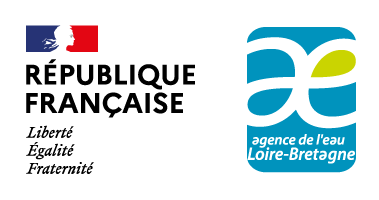 CONVENTIONAGENCE DE L’EAU LOIRE-BRETAGNE COLLECTIVITÉÀOrléans, le	Le Directeur généralde l’agence de l’eau Loire-BretagneNom, prénomÀ	, le	Le Maire / le(la) Président(e)Nom, prénom et qualité du signataire (+ tampon)ÉTAT RÉCAPITULATIF DES TRAVAUX RÉALISÉS ET FACTURÉSDE [MISE EN CONFORMITE DES RACCORDEMENTS AUX RESEAUX PUBLICS D’ASSAINISSEMENT COLLECTIF] / [REHABILITATION STUCTURANTE DE LA PARTIE PRIVEE DU BRANCHEMENT AU RESEAU PUBLIC D’ASSAINISSEMENT COLLECTIF DES EAUX USEES] / [DERACCORDEMENT DES EAUX PLUVIALES DU RESEAU PUBLIC D’ASSAINISSEMENT COLLECTIF]1N° de dossier Agence : XXXXXXXXXN° de décision Agence : XXXXXXXXInformations sur le bénéficiaire finalInformations sur le bénéficiaire finalInformations sur le bénéficiaire finalInformations sur le bénéficiaire finalInformations sur les travaux REALISESInformations sur les travaux REALISESInformations sur les travaux REALISESInformations sur les travaux REALISESInformations sur les travaux REALISESCalcul de l’aide (subvention)Calcul de l’aide (subvention)Calcul de l’aide (subvention)Calcul de l’aide (subvention)Calcul de l’aide (subvention).Nom, prénomDu propriétaireAdressedes travauxAdressedes travauxAdressedes travauxDate du contrôle de la bonne exécution des travauxSurface totale déraccordée éligible si réseau unitaire ou enjeu sanitairem2Mise en conformité des raccordements éligibles selon priorités du schéma directeur d'assainissement (SDA) (O/N)Réhabilitation du branchement eaux usées éligible selon priorités du SDA(O/N)Réhabilitation du branchement eaux usées éligible selon priorités du SDA(O/N)Coût de l’étude d’avant-projet facturé€ TTCCoût facturé des travaux  éligibles€ TTCCoût plafond€Total des dépenses retenues (étude d’AVP + travaux) après plafonnement éventuel € TTCAide Agence de l’eau réelle€totalLe Président du Service Public d’Assainissement collectif des Eaux Usées [Eaux Pluviales]1 « XXXXXXX » OU Le MaireDate : XX / XX / XXXXNom et prénom, Qualité, Signature précédée de la mention : « Je certifie sincère et véritable le présent état récapitulatif  »N° de dossier Agence : XXXXXXXXXN° de décision d’aide de l’Agence : XXXXXXNom du mandataire : N° de dossier Agence : XXXXXXXXXN° de décision d’aide de l’Agence : XXXXXXNom du mandataire : N° de dossier Agence : XXXXXXXXXN° de décision d’aide de l’Agence : XXXXXXNom du mandataire : N° de dossier Agence : XXXXXXXXXN° de décision d’aide de l’Agence : XXXXXXNom du mandataire : N° de dossier Agence : XXXXXXXXXN° de décision d’aide de l’Agence : XXXXXXNom du mandataire : N° de dossier Agence : XXXXXXXXXN° de décision d’aide de l’Agence : XXXXXXNom du mandataire : N° de dossier Agence : XXXXXXXXXN° de décision d’aide de l’Agence : XXXXXXNom du mandataire : N° de dossier Agence : XXXXXXXXXN° de décision d’aide de l’Agence : XXXXXXNom du mandataire : Nom du
bénéficiaire finalNature du bénéficiaire finalCommuneMontant total de la dépense selon factures (étude + travaux) TTCMontant de l’aide  versée par l’Agence de l’eauDate du mandatement de l’aide parle mandataire au tiers Numéro du mandatement de l’aide parle mandataire au tiersMontant mandaté par le mandataire au bénéficiaire final pour le compte de l’Agence de l’eau0,000,000,000,000,000,000,000,000,000,000,00TOTAL0,000,000,00% de reversement aux tiers :  % de reversement aux tiers :  % de reversement aux tiers :  % de reversement aux tiers :  % de reversement aux tiers :  % de reversement aux tiers :  Signature du mandataire (préciser le titre)Signature du mandataire (préciser le titre)Visa des aides mandatées
pour le compte de l’Agence de l’eauVisa des aides mandatées
pour le compte de l’Agence de l’eauVisa des aides mandatées
pour le compte de l’Agence de l’eauÀ      Le Le comptable public (trésorier)Le comptable public (trésorier)Le comptable public (trésorier)"Certifie que les paiements ont été effectués à l’appui des pièces justificatives correspondantes prévues par la nomenclature et être en possession de toutes les pièces afférentes à ces opérations""Certifie que les paiements ont été effectués à l’appui des pièces justificatives correspondantes prévues par la nomenclature et être en possession de toutes les pièces afférentes à ces opérations""Certifie que les paiements ont été effectués à l’appui des pièces justificatives correspondantes prévues par la nomenclature et être en possession de toutes les pièces afférentes à ces opérations""Certifie que les paiements ont été effectués à l’appui des pièces justificatives correspondantes prévues par la nomenclature et être en possession de toutes les pièces afférentes à ces opérations"